Предметы         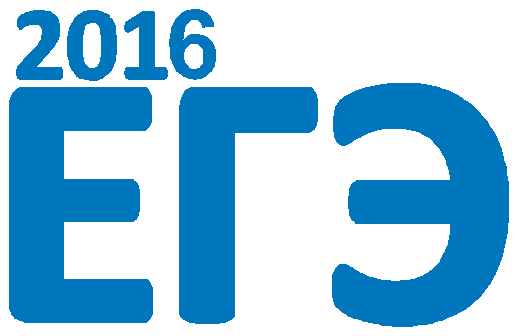 WWW.EGE.EDU.RUОБЯЗАТЕЛЬНЫЕ*          ПО ВЫБОРУРУССКИЙ ЯЗЫК МАТЕМАТИКА(БАЗОВЫЙ И(ИЛИ) ПРОФИЛЬНЫЙ УРОВНИ)ОБЩЕСТВОЗНАНИЕ ХИМИЯБИОЛОГИЯ ФИЗИКА ИНФОРМАТИКА И ИКТ ИСТОРИЯ ЛИТЕРАТУРА ГЕОГРАФИЯИНОСТРАННЫЕ ЯЗЫКИ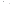 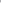 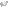 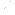 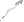 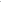 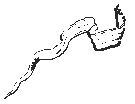 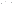 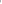 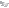 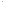 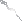 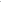 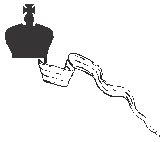 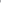 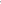 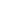 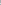 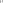 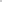 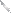 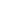 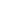 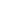 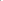 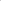 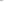 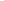 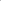 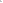 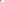 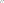 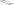 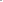 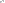 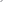 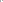 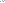 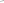 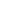 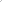 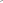 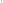 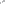 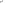 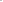 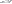 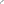 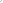 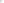 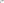 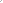 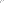 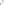 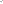 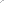 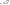 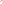 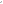 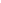 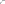 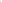 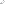 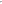 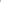 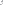 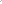 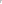 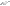 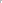 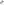 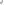 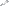 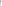 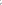 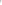 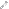 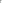 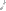 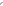 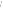 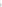 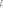 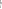 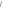 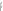 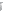 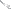 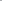 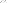 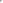 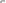 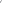 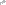 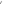 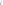 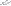 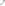 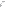 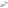 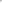 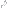 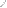 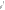 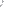 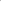 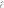 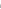 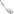 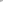 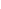 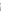 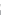 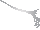 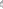 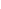 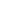 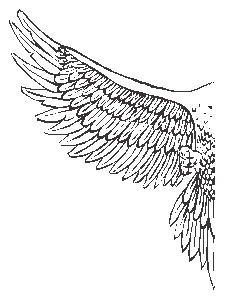 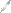 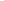 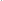 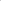 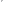 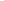 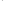 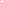 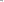 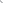 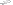 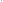 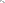 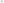 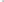 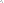 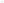 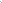 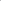 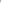 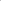 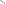 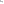 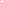 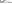 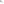 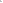 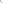 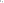 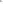 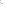 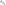 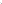 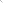 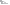 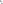 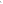 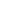 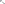 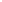 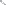 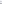 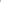 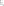 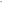 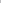 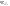 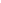 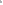 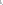 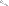 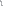 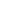 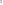 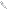 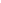 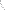 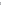 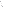 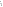 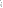 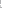 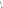 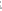 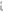 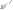 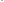 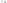 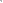 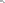 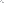 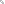 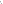 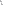 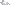 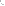 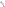 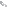 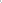 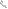 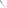 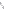 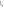 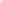 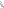 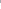 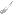 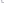 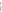 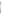 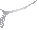 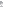 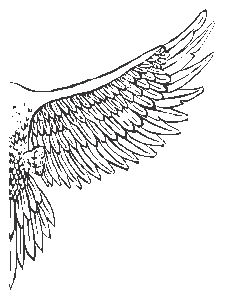 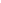 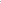 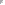 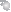 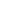 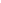 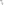 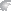 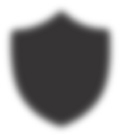 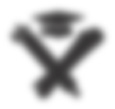 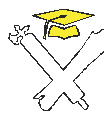 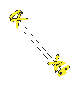 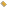 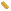 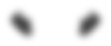 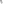 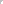 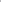 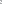 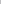 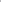 * ДЛЯ ВЫПУСКНИКОВ ТЕКУЩЕГО ГОДА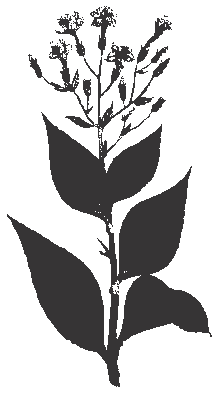 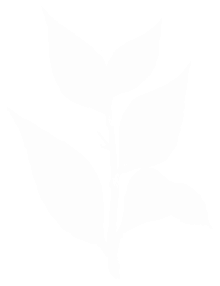 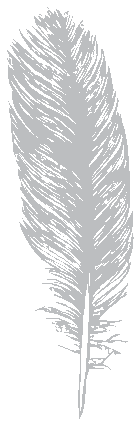 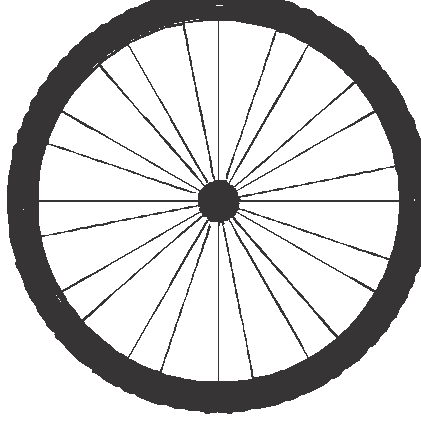 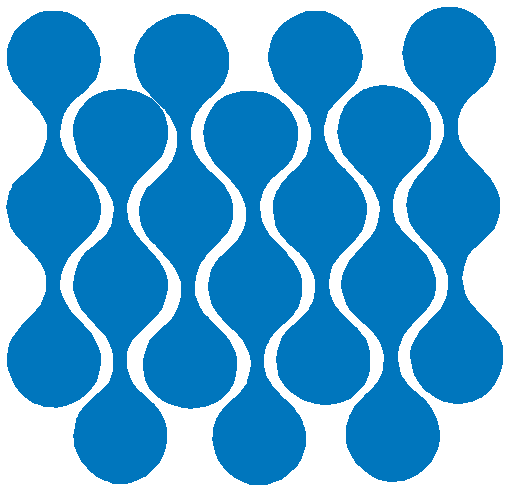 РОСОБРНАДЗОР ПРЕДУПРЕЖДАЕТ: СОБЛЮДАЙТЕ ПОРЯДОК ПРОВЕДЕНИЯЕГЭ